Vänsterpartiet Västra Götalandsregionen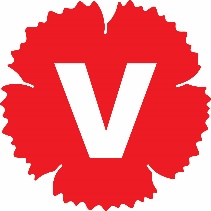 2021-10-06RegionfullmäktigeMotion om att utlysa klimatnödlägeVi i Vänsterpartiet föreslår att Västra Götalandsregionen utlyser klimatnödläge och har klimatfrågan som ledstjärna för all verksamhet, för alla beslut och ställningstaganden i regionen.ICPP, FN:s klimatpanel kom med sin senaste rapport 9 augusti 2021. Rapporten visar nu hur bråttom det är att ställa om till ett fossilfritt samhälle. Alla måste göra sin del av arbetet och det går inte att avvakta, utan det måste göras nu för att vi ska bromsa uppvärmningen av jordklotet. I vårt budgetförslag för 2022-2024 har vi föreslagit att Västra Götalandsregionen utlyser klimatnödläge. Som oppositionsparti fick vi vårt budgetförslag nedröstat, men nu återkommer vi i motionsform, eftersom frågan är viktig. Ja,  till och med långsiktigt livsviktig. Vi har i regionen redan en koldioxidbudget, men vår uppfattning är den inte uppfattas som styrande. Det är den ekonomiska budgeten som uppfattas som det övergripande styrande dokumentet, och det är det vi vill ändra på. Genom att utlysa klimatnödläge får koldioxidbudgeten det mandat att styra som den redan borde ha. Vi vill också genom att inskärpa att vi har ett klimatnödläge påminna alla våra anställda om vikten av att alla gör vad man kan på sin arbetsplats för att vi tillsammans ska kunna ta ansvar för att klara klimatmålen. Genom att utlysa klimatnödläge blir det också tydligare att Västra Götalandsregionen tar ansvar för att leda hela territoriet Västra Götalands klimatarbete. Att regionen är ledande och styrande i samverkan med andra myndigheter, företag, organisationer och enskilda. Regionfullmäktige föreslås besluta att -Utlysa klimatnödläge.- Ge uppdraget till regionstyrelsen att skyndsamt ta fram förslag på att hur klimatnödläget ska genomsyra och styra regionens verksamheter.Carina Örgård (V)Jan Alexandersson (V)Louise Jeppsson (V) 